Task Grid; 7-9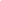 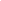 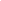 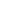 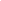 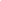 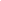 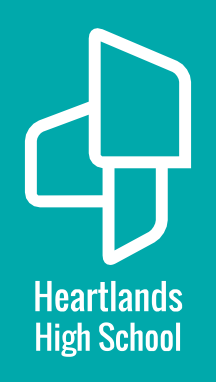 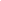 Last updated: 23/11/2020What to study at home?Using your school timetable as a guide, work through the tasks outlined below.  Use the ‘how to study at home’ sheet to help you plan your time and approach to self study. 789English Classic Myths Booklet War Poetry booklet Female Voices Booklet Mathshttps://corbettmaths.com/ videos and textbook exercises: 6, 304, 276-278 (addition subtraction and rounding)https://corbettmaths.com/ videos and textbook exercises: 30, 32, 34, 35, 37, 45, 44, 49, 48 (angles in polygons and area)https://corbettmaths.com/ videos and textbook exercises: 9, 18, 19, 20, 13, 14, 7 (algebra)ScienceScience Remote Learning Tasks Year 7Science Remote Learning Tasks Year 8Working scientifically and key knowledge for Biology, Chemistry and PhysicsTriple science Working scientifically and key knowledge for Biology, Chemistry and PhysicsGeography Explore the world bookletClimate and sustainability bookletEcosystems bookletHistory Yr7 Medieval history bookletYear 8 Stories from Slave Trade Booklet Yr9 Russian History Timeline bookletArtDrawing BookletPop Art BookletBlack History MonthMusicMusic and Drama task:Listening & appraisingMusic and Drama task:Listening & appraisingMusic of the Baroque PeriodMusic of the Classical PeriodMusic of the Romantic PeriodDrama Music and Drama task:Listening & appraisingMusic and Drama task:Listening & appraisingAnalysing Live TheatreCitizenship Structure of the GovernmentFrenchRevise the Target Language and practice saying aloudClassroom Language FrenchRevise the sections of Module 1 we have done and complete the activitiesStudio 2 Module 1 Work through the Self-Isolation WorkbookSelf-Isolation Work BookSpanish Revise the Target Language and practice saying aloudClassroom Language SpanishRevise vocabulary from year 7 completing the tasks.Revision booklet Y7Revise language from year 8Revision booklet Y8 SpPhotography Complete tasks set on Google Classroom- ensure ALL work is up to date PE GCSEComplete the Everlearner assignments and worksheets set on a rolling basis.ClassicsLatin Translation Task WorkbookSociologySociological approach workbookStatistics https://corbettmaths.com/ videos and textbook exercises: 50, 53, 56, 57, 89, 342, 343, 343a, 281, 282Economics Sports studies BTECComplete the Everlearner assignments set and work through the set assignments in the R051/52/53/54 booklets.Food The Eatwell guideHealthy MealsFood science reactionsComplete the tasks on new technologies in food and animal welfare.Use the seneca link to test yourself on these tasks.Why are nutrients so important?Diet and good healthDietary needs and requirementsDTTextiles: Sources of MaterialsTextiles: Construction of FabricsTextiles: Design a SolutionProduct Design: PlasticsProduct Design: Tools and MachineryProduct Design: Product DesignersDrawing TechniquesDrawing Techniques 2DesignersIsometric DrawingSustainability taskLearn how to generate ideasDevelop your CAD skillsComputingComputational thinking tasksComputational thinking / Python tasksAlgorithms WorksheetBusinessBusiness Workbook: Dynamic nature of business, risk & reward and Understanding customer needsCreative iMediaMedia Production WorksheetEngineeringEngineering DisciplinesHealth & Social Care 